113720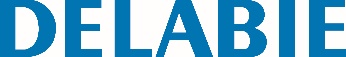 WC tureckie SHA XSNr: 113720 Opis do specyfikacjiWC tureckie do zabudowy w posadzce, 500 x 325 x 600 mm. Inox 304 bakteriostatyczny. Wykończenie satynowe. Grubość Inoxu: 1,2 mm. Miska wytłaczana, bez spoin, dla łatwej obsługi i odpowiedniej higieny. Kształt miski dopasowany dla mężczyzn i kobiet. Powierzchnia antypoślizgowa w miejscu na stopy. Pionowy odpływ wody: Ø100 mm. System spłukiwania z 1 głowicą z Inoxu 304. Dostarczane z syfonem z Inoxu przyspawanym do WC tureckiego. Waga: 7 kg. 10 lat gwarancji. 